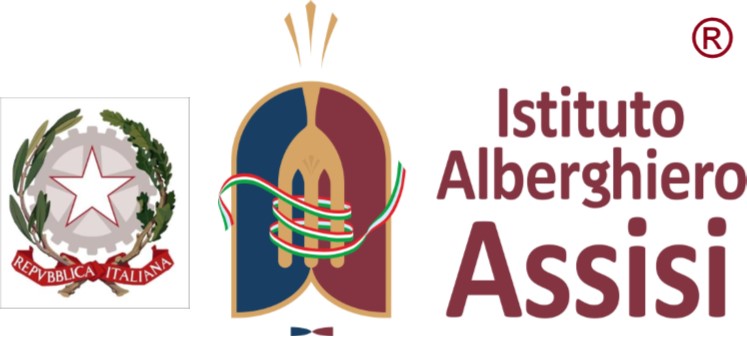 EDUCAZIONE CIVICA PROGRAMMA BIENNIOCOMPETENZE SPECIFICHE BIENNIO (All. C -  Decreto ministeriale n.35 del 20/06/2020 -  linee guida)Conoscere l’organizzazione costituzionale ed amministrativa del nostro Paese per rispondere ai propri doveri di cittadino ed esercitare con consapevolezza i propri diritti politici a livello territoriale e nazionale.Conoscere i valori che ispirano gli ordinamenti comunitari e internazionali, nonché i loro compiti e funzioni essenzialiEssere consapevoli del valore e delle regole della vita democratica anche attraverso l’approfondimento degli elementi fondamentali del diritto che la regolano, con particolare riferimento al diritto del lavoro.Adottare i comportamenti più adeguati per la tutela della sicurezza propria, degli altri e dell’ambiente in cui si vive, in condizioni ordinarie o straordinarie di pericolo, curando l’acquisizione di elementi formativi di base in materia di primo intervento e protezione civile.Esercitare i principi della cittadinanza digitale, con competenza e coerenza rispetto al sistema integrato di valori che regolano la vita democratica.Operare a favore dello sviluppo eco-sostenibile e della tutela delle identità e delle eccellenze produttive del Paese.CLASSI PRIME Diritto ed EconomiaITALIANO/STORIAT.I.C.GEOGRAFIASCIENZE DELLA TERRALAB. SERV. ENOGASTRONOMICI SETTORE CUCINALAB. SERV. ENOGASTRONOMICI - SETTORE Sala e VenditaSCIENZE MOTORIE - CLASSI PRIMECLASSI SECONDE Diritto ed EconomiaITALIANO / STORIA BIOLOGIAALIMENTAZIONELAB. SERV. ENOGASTRONOMICI SETTORE CUCINALAB. SERV. ENOGASTRONOMICI - SETTORE Sala e VenditaSCIENZE MOTORIE - CLASSI  SECONDE PROGRAMMA TRIENNIOCOMPETENZE SPECIFICHE TRIENNIO (All. C -  Decreto ministeriale n.35 del 20/06/2020 -  linee guida)Essere consapevoli del valore e delle regole della vita democratica anche attraverso l’approfondimento degli elementi fondamentali del diritto che la regolano, con particolare riferimento al diritto del lavoro. Esercitare correttamente le modalità di rappresentanza, di delega, di rispetto degli impegni assunti e fatti propri all’interno di diversi ambiti istituzionali e sociali. Partecipare al dibattito culturale.Cogliere la complessità dei problemi esistenziali, morali, politici, sociali, economici e scientifici e formulare risposte personali argomentate.Prendere coscienza delle situazioni e delle forme del disagio giovanile ed adulto nella società contemporanea e comportarsi in modo da promuovere il benessere fisico, psicologico, morale e sociale. Rispettare l’ambiente, curarlo, conservarlo, migliorarlo, assumendo il principio di responsabilità. Perseguire con ogni mezzo e in ogni contesto il principio di legalità e di solidarietà dell’azione individuale e sociale, promuovendo principi, valori e abiti di contrasto alla criminalità organizzata e alle mafie. Esercitare i principi della cittadinanza digitale, con competenza e coerenza rispetto al sistema integrato di valori che regolano la vita democratica.Compiere le scelte di partecipazione alla vita pubblica e di cittadinanza coerentemente agli obiettivi di sostenibilità sanciti a livello comunitario attraverso l’Agenda 2030 per lo sviluppo sostenibile.Rispettare e valorizzare il patrimonio culturale e dei beni pubblici e comuni.CLASSE TERZA ITALIANO/STORIATECNICA DI COMUNICAZIONE - ACCOGLIENZA TURISTICA  DIRITTO E TECNICA AMMINISTRATIVA  				classi terze ALIMENTAZIONE   enogastronomia e sala e venditaLAB. SERV. ENOGASTRONOMICI SETTORE CUCINA -  EnogastronomiaLAB. SERV. ENOGASTRONOMICI - SETTORE Sala e VenditaSCIENZE MOTORIE - CLASSI TERZECLASSE QUARTA ITALIANO/STORIA CLASSI QUARTETECNICHE DELLA COMUNICAZIONE - ACCOGLIENZA TURISTICA DIRITTO E TECNICA AMMINISTRATIVA    enogastronomia  – sala e venditaDIRITTO E TECNICA AMMINISTRATIVA - ACCOGLIENZA TURISTICA ALIMENTAZIONE - Enogastronomia / sala e Vendita   LAB. SERV. ENOGASTRONOMICI SETTORE CUCINA  Eno/SSVLAB. SERV. ENOGASTRONOMICI - SETTORE Sala e Vendita - EnoSCIENZE MOTORIE - CLASSI QUARTECLASSE QUINTA ITALIANO/STORIA TECNICHE DELLA COMUNICAZIONE ACCOGLIENZA  TURISTICA DIRITTO E TECNICA AMMINISTRATIVA -  enogastronomia  – sala e venditaDIRITTO E TECNICA AMMINISTRATIVA -  Accoglienza TuristicaALIMENTAZIONE -  Eno/SSVLAB. SERV. ENOGASTRONOMICI SETTORE CUCINA - Eno/Pasticceria/SSVSCIENZE MOTORIE - CLASSI QUINTELAB. SERV. ENOGASTRONOMICI - SETTORE Sala e Vendita - SSV/Eno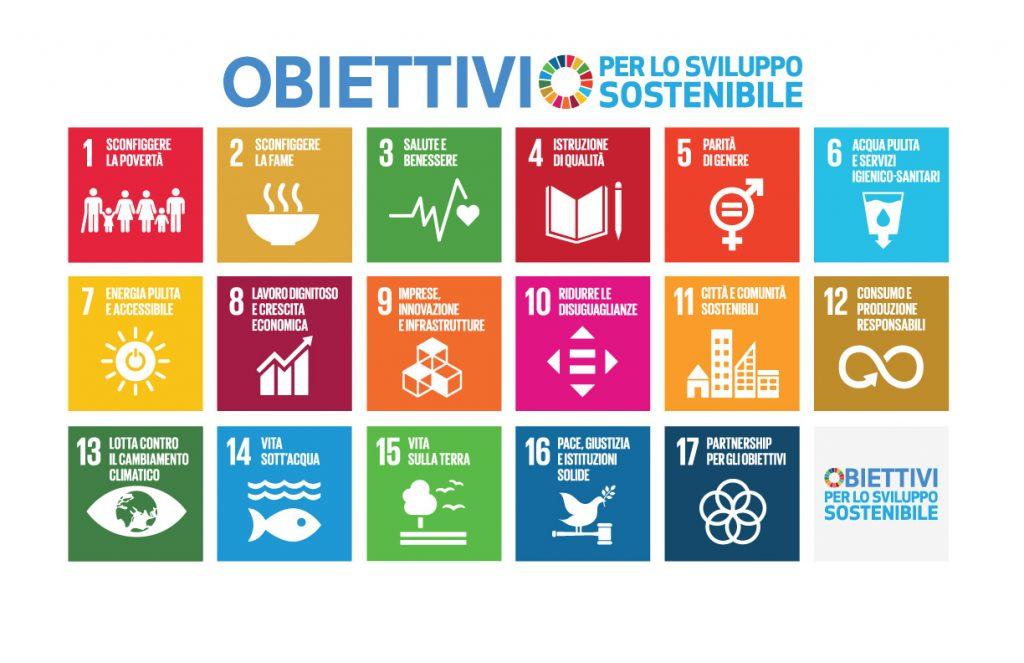 CLASSI PRIMECLASSI PRIMECLASSI PRIMECONTENUTIDISCIPLINA/E COINVOLTA/EORE 34Storia della Costituzione Italiana, dell’ONU e della U.E. (breve e semplice sintesi) Storia della bandiera e dell’inno nazionaleSTORIA - DIRITTO2 + 2Percorsi disciplinari ispirati ai valori della responsabilità, della legalità, della partecipazione, della solidarietà e del rispetto dell’ambiente.(ogni Consiglio di Classe indicherà nello specifico i contenuti)ITALIANO/ SCIENZE MOTORIE4 + 2L’identità digitale e la difesa della propria e altrui reputazione e tutela della riservatezza.TIC - DIRITTO4+2Presentazione dell’Agenda 2030 per lo sviluppo sostenibile SCIENZE INTEGRATE – GEOGRAFIA 4+2Raccolta differenziataLABORATORIO CUCINA – SALA – ACCOGLIENZA TURISTICA4+4+4CONOSCENZEABILITA’Dallo Statuto Albertino alla Costituzione italiana: origine, carattere e struttura.  Le Organizzazioni internazionali: ONU e UE.TESTO UNICO SULLA PRIVACY - Dati personali, sensibili e iper sensibili come si proteggono Individuare le tappe dell’evoluzione costituzionale.Comprendere l’importanza degli organismi sovranazionali.Saper individuare i rischi relativi alla circolazione dei dati in rete.CONOSCENZEABILITA’Storia della bandiera e dell’inno nazionale (Italiano e Storia)Approfondimento di un tema, a scelta del docente, trasversale agli autori e ai contesti studiati, riconducibile ai percorsi di Ed. Civica e alle attività di Orientamento formativo prevista dal D.M. 328/2022Riconoscere i principali simboli che identificano la nostra PatriaAgire secondo i principi di legalità, cittadinanza attiva digitale, sostenibilità ambientale e diritto alla salute e al benessere della personaSaper relazionare sull’attività svolta (in forma orale, scritta, multimediale)CONOSCENZEABILITA’L’identità digitale e la reputazione sul webTutela della riservatezza e dell’identità digitaleProtezione dei dati personali in reteDifesa della propria e altrui reputazione; la netiquetteIl copyright; la legalità del software e delle risorse presenti sul webL’attendibilità delle informazioni in rete e le fake newsNorme da seguire per proteggersi dai pericoli della reteSaper individuare i rischi relativi alla circolazione dei dati in rete.Saper riconoscere i comportamenti perseguibili per legge.Individuare gli strumenti di protezione tecniciCONOSCENZEABILITA’Il concetto di sviluppo sostenibileI 17 Obiettivi dell’Agenda 2030Definire il concetto di sviluppo sostenibile con una visione integrata delle tre dimensioni ( ambientale, economica e sociale)Riconoscere i 17 Obiettivi dell’Agenda individuando le dimensioni di appartenenza e rilevando le connessioni con aspetti della vita quotidianaL’IDROSFERAL’IDROSFERAL’IDROSFERAL’IDROSFERACONOSCENZEABILITA’Obiettivi dell’agenda 2030 (Sustainable Development Goals - SDG): n.6 (L’ACQUA E’ DI TUTTI)Promuovere l’uso sostenibile e consapevole della risorsa acqua.IL SUOLOIL SUOLOIL SUOLOIL SUOLOCONOSCENZEABILITA’Obiettivi dell’agenda 2030 (Sustainable Development Goals - SDG): n.15 (L’ACQUA E’ DI TUTTI)Promuovere l’uso sostenibile suolo con particolare riferimento ai fattori di rischio antropici, il dissesto idrogeologico e la gestione dei rifiuti solidi urbani.BENVENUTI IN LABORATORIOBENVENUTI IN LABORATORIOBENVENUTI IN LABORATORIOBENVENUTI IN LABORATORIOCONOSCENZEABILITA’Igiene personale, dei prodotti, dei processi di lavoro, la pulizia dell’ambiente e il corretto smaltimento dei rifiuti;Raccolta differenziata e smaltimento di rifiuti specialiApplicare pratiche inerenti l’igiene personale, la preparazione, la cottura,  la conservazione dei prodotti, la cura degli ambienti e il corretto smaltimento dei rifiuti.BENVENUTI IN LABORATORIOBENVENUTI IN LABORATORIOBENVENUTI IN LABORATORIOBENVENUTI IN LABORATORIOCONOSCENZEABILITA’ Igiene personale, dei prodotti, dei processi di lavoro, la pulizia dell’ambiente e il corretto smaltimento dei rifiuti; Raccolta differenziata e smaltimento di rifiuti specialiApplicare pratiche inerenti l’igiene personale, la preparazione, la cottura, la conservazione dei prodotti, la cura degli ambienti e il corretto smaltimento dei rifiuti.CONOSCENZEABILITA’- EDUCAZIONE ALL’AFFETTIVITA’ E ALLA LEGALITA’: CONTRASTO AL BULLISMO E AL CYBER BULLISMO- CONCETTI DI RISPETTO DELLE REGOLE DI GIOCO DI SQUADRA- COOPERATIVE LEARNING- Saper riconoscere e valorizzare le emozioni  nella  comunicazione e relazione interpersonale.. individuando i rischi di comportamenti errati (E' previsto un intervento di Esperti)- Comprendere il valore e il senso  delle regole  e saperle rispettareCLASSI SECONDECLASSI SECONDECLASSI SECONDECONTENUTIDISCIPLINA/E COINVOLTA/EORE 34Percorsi disciplinari ispirati ai valori della responsabilità, della legalità, della partecipazione, della solidarietà e dell’ambiente. (ogni Consiglio di Classe indicherà nello specifico i contenuti)DIRITTO4Percorsi disciplinari ispirati ai valori della responsabilità, della legalità, della partecipazione, della solidarietà e dell’ambiente. (ogni Consiglio di Classe indicherà nello specifico i contenuti)ITALIANO/STORIA4Percorsi disciplinari ispirati ai valori della responsabilità, della legalità, della partecipazione, della solidarietà e dell’ambiente. (ogni Consiglio di Classe indicherà nello specifico i contenuti)RELIGIONE O MATERIA ALTERNATIVA2Percorsi disciplinari ispirati ai valori della responsabilità, della legalità, della partecipazione, della solidarietà e dell’ambiente. (ogni Consiglio di Classe indicherà nello specifico i contenuti)SCIENZE MOTORIE4Percorsi disciplinari ispirati ai valori della responsabilità, della legalità, della partecipazione, della solidarietà e dell’ambiente. (ogni Consiglio di Classe indicherà nello specifico i contenuti)ALIMENTAZIONE4Percorsi disciplinari ispirati ai valori della responsabilità, della legalità, della partecipazione, della solidarietà e dell’ambiente. (ogni Consiglio di Classe indicherà nello specifico i contenuti)SCIENZE INTEGRATE4Percorsi disciplinari ispirati ai valori della responsabilità, della legalità, della partecipazione, della solidarietà e dell’ambiente. (ogni Consiglio di Classe indicherà nello specifico i contenuti)LABORATORIO CUCINA – SALA – ACCOGLIENZA TURISTICA4+4+4CONOSCENZEABILITA’Lo sviluppo economico e gli squilibri mondiali - La globalizzazione - Sottosviluppo, ambiente e sviluppo sostenibile1. Comprendere le più recenti trasformazioni del capitalismo e porsi in una prospettiva problematica di fronte ai dibattiti collegati a tali cambiamenti2. Riconoscere le attività e i comportamenti responsabili del degrado ambientaleCONOSCENZEABILITA’Percorsi disciplinari ispirati ai valori della responsabilità, della legalità, della partecipazione, della solidarietà e dell’ambiente (ogni CdC indicherà nello specifico i contenuti), riconducibili all’Ed. Civica e alle attività di Orientamento formativo prevista dal D.M. 328/2022Adottare comportamenti responsabili, sia in riferimento alla sfera privata che quella sociale e lavorativa, nei confini delle norme, ed essere in grado di valutare i fatti alla luce dei principi giuridiciCollocare l’esperienza personale in un sistema di regole fondato sul reciproco riconoscimento dei diritti garantiti dalla Costituzione, a tutela della persona, della collettività e dell’ambienteAgire secondo i principi di legalità, cittadinanza attiva digitale, sostenibilità ambientale e diritto alla salute e al benessere della personaSaper relazionare sull’attività svolta (in forma orale, scritta, multimediale)L’ECOLOGIA E LO SVILUPPO SOSTENIBILEL’ECOLOGIA E LO SVILUPPO SOSTENIBILEL’ECOLOGIA E LO SVILUPPO SOSTENIBILEL’ECOLOGIA E LO SVILUPPO SOSTENIBILECONOSCENZEABILITA’Obiettivi dell’agenda 2030 (Sustainable Development Goals - SDG):n.14 (LA VITA SOTT’ACQUA)n. 15 (LA VITA SULLA TERRA)Avere consapevolezza dell’importanza della biodiversità attuando comportamenti volti alla salvaguardia degli ecosistemi sia terrestri che marini.CONOSCENZEABILITA’Il sistema HACCPConcetto di alimento e di nutrienteI prodotti biologici e l’ambienteLe etichette alimentariESSERE CONSAPEVOLE DELL’IMPORTANZA DELLE NORME IGIENICHE E RISPETTARLESCELTA CONSAPEVOLE DEGLI ALIMENTI PER LA TUTELA DELL’AMBIENTE E DELLA SALUTE SOSTENIAMO L’UMBRIASOSTENIAMO L’UMBRIASOSTENIAMO L’UMBRIASOSTENIAMO L’UMBRIACONOSCENZEABILITA’Il concetto di sostenibilità ambientale.Atteggiamenti e metodi per ottimizzare l’impatto ambientale dei prodotti e dei servizi caratteristici della filiera di riferimento.Riconoscere nel territorio gli aspetti relativi all’eco sostenibilità ambientale.Attuare modalità atte a ridurre gli sprechi nell’ottica della tutela e salvaguardia dell’ambiente.  ISOSTENIAMO L’UMBRIASOSTENIAMO L’UMBRIASOSTENIAMO L’UMBRIASOSTENIAMO L’UMBRIACONOSCENZEABILITA’ Il concetto di sostenibilità ambientale. Atteggiamenti e metodi per ottimizzare l’impatto ambientale dei prodotti e dei servizi caratteristici della filiera di riferimento.Riconoscere nel territorio gli aspetti relativi all’eco sostenibilità ambientale.Attuare modalità atte a ridurre gli sprechi nell’ottica della tutela e salvaguardia dell’ambiente.CONOSCENZEABILITA’- EDUCAZIONE ALLA LEGALITA’ VALORE DELLE REGOLE -  FAIR PLAY- CURA DELL’AMBIENTE SCOLASTICO-Saper riconoscere e valorizzare le emozioni  nella  comunicazione e relazione interpersonale, individuando i rischi di comportamenti errati (E' previsto un intervento di Esperti)-Relazionarsi positivamente con l’avversario di gioco riconoscendo i valori della lealtà, della solidarietà e della diversità.-Sapersi prendere cura del proprio ambiente con consapevolezza delle responsabilità personali nell'operare  per il bene comuneCLASSI TERZE CLASSI TERZE CLASSI TERZE CONTENUTIDISCIPLINA/E COINVOLTA/EORE 34obiettivi dell’agenda 2030 (Sustainable Development Goals - SDG): n. 4 istruzioneITALIANO/STORIA 8Tutela delle identità, delle produzioni e delle eccellenze territoriali e agroalimentari;LABORATORIO CUCINA – SALA – ACCOGLIENZA TURISTICAogni laboratorio 8I principi costituzionali, art. 3 e 41 della Costituzione, un’economia libera dalle mafie - Associazione LiberaDIRITTO E TECNICHE AMMINISTRATIVE8Educazione ambientale, sviluppo ecosostenibile e tutela del patrimonio ambientaleALIMENTAZIONE6Educazione alla cittadinanza e al volontariato: primo soccorso, prevenzione dipendenze (visita San Patrignano).SCIENZE MOTORIE4CONTENUTI PER MODULI E U.D.(Riprendere i moduli o i macrotemi della programmazione di EDUCAZIONE CIVICA  e declinarli per U.D.)CONTENUTI PER MODULI E U.D.(Riprendere i moduli o i macrotemi della programmazione di EDUCAZIONE CIVICA  e declinarli per U.D.)CONTENUTI PER MODULI E U.D.(Riprendere i moduli o i macrotemi della programmazione di EDUCAZIONE CIVICA  e declinarli per U.D.)CONTENUTI PER MODULI E U.D.(Riprendere i moduli o i macrotemi della programmazione di EDUCAZIONE CIVICA  e declinarli per U.D.)CONOSCENZEABILITA’Obiettivi dell’agenda 2030 (Sustainable Development Goals - SDG): n. 3 Salute e benessereApprofondimento di un tema, a scelta del docente, trasversale agli autori e ai contesti studiati, riconducibile ai percorsi di Ed. Civica e alle attività di Orientamento formativo prevista dal D.M. 328/2022Promuovere la partecipazione piena e consapevole alla vita civile, culturale e sociale delle comunità nel rispetto delle regole, dei diritti e dei doveriCompiere le scelte di partecipazione nella vita pubblica e di cittadinanza coerentemente agli obiettivi individuati dall’agenda 2030 per lo sviluppo sostenibileCONTENUTI PER MODULI E U.D.(Riprendere i moduli o i macrotemi della programmazione di EDUCAZIONE CIVICA  e declinarli per U.D.)CONTENUTI PER MODULI E U.D.(Riprendere i moduli o i macrotemi della programmazione di EDUCAZIONE CIVICA  e declinarli per U.D.)CONTENUTI PER MODULI E U.D.(Riprendere i moduli o i macrotemi della programmazione di EDUCAZIONE CIVICA  e declinarli per U.D.)CONTENUTI PER MODULI E U.D.(Riprendere i moduli o i macrotemi della programmazione di EDUCAZIONE CIVICA  e declinarli per U.D.)CONOSCENZEABILITÀMODULO A : L’UTILIZZO DEL LINGUAGGIO PERSUASIVO NEI MEZZI DI COMUNICAZIONE DI MASSALe tipologie  di parole a valenza positiva e negativa capaci di condizionare i clienti per l’acquisto e la fruizione del prodotto/servizio-     Essere consapevoli dell’influenza sociale del linguaggio persuasivo utilizzato dai mezzi di comunicazione di massa per condizionare il comportamento di acquisto del cliente- Saper utilizzare le tecniche di  comunicazione e relazione avvalendosi delle competenze linguistiche persuasive per ottimizzare la qualità del servizioCONTENUTI PER MODULI E U.D.(Riprendere i moduli o i macrotemi della programmazione di EDUCAZIONE CIVICA  e declinarli per U.D.)CONTENUTI PER MODULI E U.D.(Riprendere i moduli o i macrotemi della programmazione di EDUCAZIONE CIVICA  e declinarli per U.D.)CONTENUTI PER MODULI E U.D.(Riprendere i moduli o i macrotemi della programmazione di EDUCAZIONE CIVICA  e declinarli per U.D.)CONTENUTI PER MODULI E U.D.(Riprendere i moduli o i macrotemi della programmazione di EDUCAZIONE CIVICA  e declinarli per U.D.)CONOSCENZEABILITA’MODULO A: TURISMO PER TUTTI Principi Costituzionali  Sviluppare consapevolezza sulle problematiche del turismo accessibile MODULO B: CONSUMO E PRODUZIONE RESPONSABILEColtivare una terra libera dalle mafieConoscere l’attività di LiberaSviluppare comportamenti idonei a contrastare le mafieCONTENUTI PER MODULI E U.D.(Riprendere i moduli o i macrotemi della programmazione di EDUCAZIONE CIVICA  e declinarli per U.D.)CONTENUTI PER MODULI E U.D.(Riprendere i moduli o i macrotemi della programmazione di EDUCAZIONE CIVICA  e declinarli per U.D.)CONTENUTI PER MODULI E U.D.(Riprendere i moduli o i macrotemi della programmazione di EDUCAZIONE CIVICA  e declinarli per U.D.)CONTENUTI PER MODULI E U.D.(Riprendere i moduli o i macrotemi della programmazione di EDUCAZIONE CIVICA  e declinarli per U.D.)CONOSCENZEABILITA’I grani antichi e i cereali minoriUtilizzo delle piante officinaliGli alimenti nelle tradizioni culinarie regionali: uso di ingredienti tipici, valorizzazione del territorio, modificazione nel tempo delle abitudini alimentari e loro impatto sulla salute Utilizzo delle piante officinaliCOMPRENDERE L’IMPORTANZA DELLA BIODIVERSITÀ’ E DELLE TRADIZIONI CULINARIE DELLA PROPRIA REGIONEPRENDERSI CURA DEGLI SPAZI DELLA SCUOLACOMPRENDERE L’IMPORTANZA DELLA CULTURA LOCALE ANCHE NELL’OTTICA DELL’IMPATTO AMBIENTALE E SULLA SALUTEPRENDERSI CURA DEGLI SPAZI DELLA SCUOLACUCINA REGIONALE ITALIANACUCINA REGIONALE ITALIANACUCINA REGIONALE ITALIANACUCINA REGIONALE ITALIANACONOSCENZEABILITA’Assetto agroalimentare del territorio: tecniche per l’abbinamento cibi-prodotti locali.L’offerta turistica integrata ed ecosostenibile nel territorio di riferimento.Identificare i principi dell’eco sostenibilità ambientale in relazione all’offerta turistica Effettuare l’analisi del territorio di riferimento (opportunità ricreative, culturali, enogastronomiche, sportive, escursionistiche) attraverso l'utilizzo di diversi strumenti di ricerca e del web.I PRODOTTI REGIONALI DI QUALITÀI PRODOTTI REGIONALI DI QUALITÀI PRODOTTI REGIONALI DI QUALITÀI PRODOTTI REGIONALI DI QUALITÀCONOSCENZEABILITA’Assetto agroalimentare del territorio: tecniche per l’abbinamento cibi-prodotti locali.L’offerta turistica integrata ed ecosostenibile nel territorio di riferimentoIdentificare i principi dell’eco sostenibilità ambientale in relazione all’offerta turisticaEffettuare l’analisi del territorio di riferimento (opportunità ricreative, culturali, enogastronomiche, sportive, escursionistiche) attraverso l'utilizzo di diversi strumenti di ricerca e del web.CONOSCENZEABILITA’EDUCAZIONE ALLA CITTADINANZA E AL VOLONTARIATO:- PRONTO SOCCORSO- PREVENZIONE DELLE DIPENDENZE- Apprendimento del livello base delle tecniche di BLS (E' previsto un intervento di tervento di Esperti)- Comprendere il fenomeno delle dipendenze sapendone valutare i danni anche attraverso l’ascolto di testimonianze di vita tese a divenire capaci di prevenire atteggiamenti a rischio (E' previsto un intervento di Esperti/Uscita didattica a s. Patrignano)CLASSI QUARTECLASSI QUARTECLASSI QUARTECONTENUTIDISCIPLINA/E COINVOLTA/EORE 34obiettivi dell’agenda 2030 (Sustainable Development Goals - SDG): n.5 uguaglianza di genereITALIANO/STORIA8Tutela delle identità, delle produzioni e delle eccellenze territoriali e agroalimentari;LABORATORIO CUCINA – SALA – ACCOGLIENZA TURISTICAogni laboratorio 8I principi costituzionali, educazione finanziaria: la crisi finanziaria ed il fenomeno dell’usura (il bilancio sociale solo per accoglienza) DIRITTO E TECNICHE AMMINISTRATIVE8Educazione alla cittadinanza digitaleTECNICHE COMUNICAZIONE  solo accoglienza6Educazione ambientale, sviluppo ecosostenibile e tutela del patrimonio ambientale,ALIMENTAZIONE (solo cucina e sala)6Educazione alla cittadinanza e al volontariato: formazione di base in materia di protezione civile.SCIENZE MOTORIE4CONTENUTI PER MODULI E U.D.(Riprendere i moduli o i macrotemi della programmazione di EDUCAZIONE CIVICA  e declinarli per U.D.)CONTENUTI PER MODULI E U.D.(Riprendere i moduli o i macrotemi della programmazione di EDUCAZIONE CIVICA  e declinarli per U.D.)CONTENUTI PER MODULI E U.D.(Riprendere i moduli o i macrotemi della programmazione di EDUCAZIONE CIVICA  e declinarli per U.D.)CONTENUTI PER MODULI E U.D.(Riprendere i moduli o i macrotemi della programmazione di EDUCAZIONE CIVICA  e declinarli per U.D.)CONOSCENZEABILITA’Obiettivi dell’agenda 2030 (Sustainable Development Goals - SDG): n.5 Uguaglianza di genere Approfondimento di un tema, a scelta del docente, trasversale agli autori e ai contesti studiati, riconducibile ai percorsi di Ed. Civica e alle attività di Orientamento formativo prevista dal D.M. 328/2022Promuovere la partecipazione piena e consapevole alla vita civile, culturale e sociale delle comunità nel rispetto delle regole, dei diritti e dei doveriCompiere le scelte di partecipazione nella vita pubblica e di cittadinanza coerentemente agli obiettivi individuati dall’Agenda 2030 per lo sviluppo sostenibileCONTENUTI PER MODULI E U.D.(Riprendere i moduli o i macrotemi della programmazione di EDUCAZIONE CIVICA  e declinarli per U.D.)CONTENUTI PER MODULI E U.D.(Riprendere i moduli o i macrotemi della programmazione di EDUCAZIONE CIVICA  e declinarli per U.D.)CONTENUTI PER MODULI E U.D.(Riprendere i moduli o i macrotemi della programmazione di EDUCAZIONE CIVICA  e declinarli per U.D.)CONTENUTI PER MODULI E U.D.(Riprendere i moduli o i macrotemi della programmazione di EDUCAZIONE CIVICA  e declinarli per U.D.)CONOSCENZEABILITÀMODULO A :GLI STRUMENTI DI COMUNICAZIONE DEL WEB PER COMUNICARE CON IL CLIENTETipologie di strumenti utilizzati dal web per favorire il feedback tra azienda e cliente-      Saper valutare i diversi strumenti di comunicazione utilizzati dal web per creare un efficace feedback con il cliente-   Saper scegliere la tipologia di strumento di comunicazione più efficace alla tipologia di clienteCONTENUTI PER MODULI E U.D.(Riprendere i moduli o i macrotemi della programmazione di EDUCAZIONE CIVICA  e declinarli per U.D.)CONTENUTI PER MODULI E U.D.(Riprendere i moduli o i macrotemi della programmazione di EDUCAZIONE CIVICA  e declinarli per U.D.)CONTENUTI PER MODULI E U.D.(Riprendere i moduli o i macrotemi della programmazione di EDUCAZIONE CIVICA  e declinarli per U.D.)CONTENUTI PER MODULI E U.D.(Riprendere i moduli o i macrotemi della programmazione di EDUCAZIONE CIVICA  e declinarli per U.D.)CONOSCENZEABILITA’MODULO A . EDUCAZIONE FINANZIARIALe possibili cause di una crisi finanziariaRiconoscere le principali  cause che hanno portato alla crisi del 2008MODULO B. ECONOMIA ETICAla banca eticaSviluppare comportamenti corretti nell’ ambito finanziarioCONTENUTI PER MODULI E U.D.(Riprendere i moduli o i macrotemi della programmazione di EDUCAZIONE CIVICA  e declinarli per U.D.) CONTENUTI PER MODULI E U.D.(Riprendere i moduli o i macrotemi della programmazione di EDUCAZIONE CIVICA  e declinarli per U.D.) CONOSCENZEABILITA’MODULO A . LA COSTITUZIONE-          Richiamo ai principi costituzionali-     Agire in riferimento ad un sistema di valori, coerente con i principi della CostituzioneMODULO B. EDUCAZIONE FINANZIARIA-          La crisi finanziaria del 2008 ( Visione del film  “La grande scommessa”)-          Il fenomeno dell’usura-     Riconoscere i pericoli e sviluppare comportamenti corretti-     Riconoscere le principali  cause che hanno portato alla crisi del 2008MODULO C. BILANCIO SOCIALE-          Contenuto ed obiettivi del bilancio sociale -     Riconoscere l’importanza del bilancio per la comunità in cui l’impresa operaCONTENUTI PER MODULI E U.D.(Riprendere i moduli o i macrotemi della programmazione di EDUCAZIONE CIVICA  e declinarli per U.D.)CONTENUTI PER MODULI E U.D.(Riprendere i moduli o i macrotemi della programmazione di EDUCAZIONE CIVICA  e declinarli per U.D.)CONTENUTI PER MODULI E U.D.(Riprendere i moduli o i macrotemi della programmazione di EDUCAZIONE CIVICA  e declinarli per U.D.)CONTENUTI PER MODULI E U.D.(Riprendere i moduli o i macrotemi della programmazione di EDUCAZIONE CIVICA  e declinarli per U.D.)CONOSCENZEABILITA’L’importanza delle proteine vegetali, anche a tutela ambientale (rotazione delle colture, i legumi, il bio)Risparmio energetico e tecniche di cottura (Sito Green my 10 modi per risparmiare gas)….ESSERE CONSAPEVOLI DEGLI EFFETTI POSITIVI SULLA SALUTE UMANA SVOLTI DALLA TUTELA DELL’AMBIENTE RIDURRE L’IMPATTO AMBIENTALE IN OGNI ATTIVITA’ UMANAI PRODOTTI DI QUALITA’I PRODOTTI DI QUALITA’I PRODOTTI DI QUALITA’I PRODOTTI DI QUALITA’CONOSCENZEABILITA’Fattori che caratterizzano la vocazione turistica del territorio.Risorse enogastronomiche/culturali territoriali e nazionali.Marchi di qualità e sistemi di tutela dei prodotti enogastronomici di eccellenza.

Partecipare (ove possibile) a eventi significativi del territorio curando gli aspetti che riguardano la comunicazione, la promozione e la commercializzazione.Identificare il legame dei prodotti e servizi con il territorio, riconoscendone la qualità di filiera e, attraverso tecniche tradizionali di lavorazione/commercializzazione, promuoverne la valorizzazione.I PRODOTTI DI QUALITA’I PRODOTTI DI QUALITA’I PRODOTTI DI QUALITA’I PRODOTTI DI QUALITA’CONOSCENZEABILITA’Fattori che caratterizzano la vocazione turistica del territorio.Risorse enogastronomiche/culturali territoriali e nazionali. Marchi di qualità e sistemi di tutela dei prodotti enogastronomici di eccellenza.Partecipare (ove possibile) a eventi significativi del territorio curando gli aspetti che riguardano la comunicazione, la promozione e la commercializzazione. Identificare il legame dei prodotti e servizi con il territorio, riconoscendone la qualità di filiera e, attraverso tecniche tradizionali di lavorazione/commercializzazione, promuoverne la valorizzazione.CONOSCENZEABILITA’CITTADINANZA ATTIVA:DOPING E SPORTPROTEZIONE CIVILE/ EDUCAZIONE STRADALE-Essere coscienti dei rischi del doping e saperli prevenire (E' previsto un intervento di tervento di Esperti)Saper attivare comportamenti corretti di contrasto e superamento dell’emergenza e mitigazione del rischio in caso di calamità/ Essere consapevoli dei fattori della sicurezza alla guida e della bontà delle  motivazioni sottese alle norme del Codice della strada se a divenire capaci di prevenire atteggiamenti a rischio (E' previsto un intervento di Esperti/Uscita didattica al C.P.C. Rgionale)CLASSI QUINTECLASSI QUINTECLASSI QUINTECONTENUTIDISCIPLINA/E COINVOLTA/EORE 34Obiettivi dell’agenda 2030 (Sustainable Development Goals - SDG): n.12 Consumo e produzione responsabiliITALIANO/STORIA8Tutela delle identità, delle produzioni e delle eccellenze territoriali e agroalimentari;LABORATORIO CUCINA – SALA – ACCOGLIENZA TURISTICAogni laboratorio 8I principi costituzionali, lavoro dignitoso e crescita economica, obiettivo 2 - agenda 2030 - “Sconfiggere la fame”.(Codice etico delle imprese ricettive solo per accoglienza) DIRITTO E TECNICHE AMMINISTRATIVE8Educazione alla cittadinanza digitaleTECNICHE COMUNICAZIONE  solo accoglienza6Educazione ambientale, sviluppo ecosostenibile e tutela del patrimonio ambientale,ALIMENTAZIONE (solo cucina e sala)6Educazione alla cittadinanza e al volontariato: promozione donazione del sangue, prevenzione malattie sessualmente trasmissibili.SCIENZE MOTORIE4CONTENUTI PER MODULI E U.D.(Riprendere i moduli o i macrotemi della programmazione di EDUCAZIONE CIVICA  e declinarli per U.D.)CONTENUTI PER MODULI E U.D.(Riprendere i moduli o i macrotemi della programmazione di EDUCAZIONE CIVICA  e declinarli per U.D.)CONTENUTI PER MODULI E U.D.(Riprendere i moduli o i macrotemi della programmazione di EDUCAZIONE CIVICA  e declinarli per U.D.)CONTENUTI PER MODULI E U.D.(Riprendere i moduli o i macrotemi della programmazione di EDUCAZIONE CIVICA  e declinarli per U.D.)CONOSCENZEABILITA’Obiettivi dell’agenda 2030 (Sustainable Development Goals - SDG): n.12 Consumo e produzione responsabili Approfondimento di un tema, a scelta del docente, trasversale agli autori e ai contesti studiati, riconducibile ai percorsi di Ed. Civica e alle attività di Orientamento formativo prevista dal D.M. 328/2022Promuovere la partecipazione piena e consapevole alla vita civile, culturale e sociale delle comunità nel rispetto delle regole, dei diritti e dei doveriCompiere le scelte di partecipazione nella vita pubblica e di cittadinanza coerentemente agli obiettivi individuati dall’agenda 2030 per lo sviluppo sostenibileCONTENUTI PER MODULI E U.D.(Riprendere i moduli o i macrotemi della programmazione di EDUCAZIONE CIVICA  e declinarli per U.D.)CONTENUTI PER MODULI E U.D.(Riprendere i moduli o i macrotemi della programmazione di EDUCAZIONE CIVICA  e declinarli per U.D.)CONTENUTI PER MODULI E U.D.(Riprendere i moduli o i macrotemi della programmazione di EDUCAZIONE CIVICA  e declinarli per U.D.)CONTENUTI PER MODULI E U.D.(Riprendere i moduli o i macrotemi della programmazione di EDUCAZIONE CIVICA  e declinarli per U.D.)CONOSCENZEABILITÀMODULO A :L’INFLUENZA MEDIATICA  DEL LINGUAGGIO PUBBLICITARIOLe tecniche comunicative utilizzate dalla campagne pubblicitarie in ambito turisticoMODULO B: LA COMUNICAZIONE EMPATICA UTILIZZATA DAL WEB MARKETING  PER FAVORIRE LA CUSTOMER SATISFACTIONGli strumenti comunicativi utilizzati dai siti web delle aziende turistiche per promuovere prodotti/servizi personalizzati alle esigenze del cliente-      Saper riflettere sull’evoluzione delle tecniche pubblicitarie-    Saper valutare criticamente l’efficacia di una tecnica pubblicitaria in relazione alla tipologia di prodotto promosso e del cliente destinatario-  Comprendere le potenzialità e i limiti delle tipologie di feedback utilizzati dal web marketing per favorire la customer satisfaction del clienteCONTENUTI PER MODULI E U.D.(Riprendere i moduli o i macrotemi della programmazione di EDUCAZIONE CIVICA  e declinarli per U.D.)CONTENUTI PER MODULI E U.D.(Riprendere i moduli o i macrotemi della programmazione di EDUCAZIONE CIVICA  e declinarli per U.D.)CONTENUTI PER MODULI E U.D.(Riprendere i moduli o i macrotemi della programmazione di EDUCAZIONE CIVICA  e declinarli per U.D.)CONTENUTI PER MODULI E U.D.(Riprendere i moduli o i macrotemi della programmazione di EDUCAZIONE CIVICA  e declinarli per U.D.)CONOSCENZEABILITA’MODULO A: LAVORO DIGNITOSO E CRESCITA ECONOMICALe nuove forme di sfruttamento del lavoro Individuare  le  forme  di lavoro che non rispettano la dignità umanaMODULO B:  OBIETTIVO 2 DELLA 2030  “ SCONFIGGERE LA FAME”L’impatto dello spreco alimentare sui costi delle imprese della ristorazioneIndividuare  le cause dello spreco e sviluppare comportamenti responsabile CONTENUTI PER MODULI E U.D.(Riprendere i moduli o i macrotemi della programmazione di EDUCAZIONE CIVICA  e declinarli per U.D.)CONTENUTI PER MODULI E U.D.(Riprendere i moduli o i macrotemi della programmazione di EDUCAZIONE CIVICA  e declinarli per U.D.)CONTENUTI PER MODULI E U.D.(Riprendere i moduli o i macrotemi della programmazione di EDUCAZIONE CIVICA  e declinarli per U.D.)CONTENUTI PER MODULI E U.D.(Riprendere i moduli o i macrotemi della programmazione di EDUCAZIONE CIVICA  e declinarli per U.D.)CONOSCENZEABILITA’MODULO A: LAVORO DIGNITOSO E CRESCITA ECONOMICALe nuove forme di sfruttamento del lavoro Individuare  le  forme  di lavoro che non rispettano la dignità umanaMODULO B:  CODICE ETICO DELLE IMPRESE RICETTIVELe principali norme a tutela dei consumatoriSaper valutare fatti ed orientare i propri comportamenti in situazioni di cambiamento nell’ambito professionaleCONTENUTI PER MODULI E U.D.(Riprendere i moduli o i macrotemi della programmazione di EDUCAZIONE CIVICA  e declinarli per U.D.)CONTENUTI PER MODULI E U.D.(Riprendere i moduli o i macrotemi della programmazione di EDUCAZIONE CIVICA  e declinarli per U.D.)CONTENUTI PER MODULI E U.D.(Riprendere i moduli o i macrotemi della programmazione di EDUCAZIONE CIVICA  e declinarli per U.D.)CONTENUTI PER MODULI E U.D.(Riprendere i moduli o i macrotemi della programmazione di EDUCAZIONE CIVICA  e declinarli per U.D.)CONOSCENZEABILITA’Qualità totale: qualità ambientale e marchi di tutelaEtichettatura e spreco alimentareRICONOSCERE NEI MARCHI DI TUTELA UNO STRUMENTO PER IL RISPETTO DELL’AMBIENTE E PER LA VALORIZZAZIONE DEL TERRITORIOADOTTARE COMPORTAMENTI PER RIDURRE LO SPRECO ALIMENTARE GLI STILI GASTRONOMICI CONTEMPORANEIGLI STILI GASTRONOMICI CONTEMPORANEIGLI STILI GASTRONOMICI CONTEMPORANEIGLI STILI GASTRONOMICI CONTEMPORANEICONOSCENZEABILITA’Tecniche di rilevazione delle nuove tendenze in relazione a materie prime, tecniche professionali, materiali e attrezzature.Menù a filiera locale con prodotti iscritti nel registro delle denominazioni di origini protette e delle indicazioni geografiche protette (DOP, IGP, STG).Tecniche di organizzazione di attività culturali, artistiche, ricreative in relazione alla tipologia di clientela. Metodi di selezione dell’offerta turistica di un territorio in relazione a tempi, costi, qualità.Utilizzare tecniche e strumenti di presentazione e promozione del prodotto/servizio rispondenti alle aspettative e agli stili di vita del target di riferimento.Progettare attività/iniziative di varia tipologia atte a valorizzare le tipicità del territorio.Attuare l’informazione e la promozione di itinerari enogastronomici, artistici, naturalistici, eventi, attrazioni riferiti al territorio di appartenenza.Collaborare alla realizzazione di attività innovative di pubblicizzazione di itinerari enogastronomici, artistici, naturalistici per promuovere l’immagine e la valorizzazione del territorio .CONOSCENZEABILITA’CITTADINANZA ATTIVA:- PROMOZIONE DELLA DONAZIONE DI SANGUE- PREVENZIONE DELLE MALATTIE A TRASMISSIONE EMATICA E SESSUALE e delle malattie tumoraliComprensione dell’alto valore sociale della donazione e disponibilità a partecipare alle azioni di sensibilizzazionese a divenire capaci di prevenire atteggiamenti a rischio (E' previsto un intervento di esperti e l'organizzazione di giornate di donazione)Saper evitare comportamenti a rischio attuando la prevenzione delle MTS e delle malattie tumorali attraverso un sano stile di vitase a divenire capaci di prevenire atteggiamenti a rischio (Sono  previsti interventi di Esperti)I PRODOTTI DI QUALITA’I PRODOTTI DI QUALITA’I PRODOTTI DI QUALITA’I PRODOTTI DI QUALITA’CONOSCENZEABILITA’Fattori che caratterizzano la vocazione turistica del territorio.Risorse enogastronomiche/culturali territoriali e nazionali. Marchi di qualità e sistemi di tutela dei prodotti enogastronomici di eccellenza.Partecipare (ove possibile) a eventi significativi del territorio curando gli aspetti che riguardano la comunicazione, la promozione e la commercializzazione.Identificare il legame dei prodotti e servizi con il territorio, riconoscendone la qualità di filiera e, attraverso tecniche tradizionali di lavorazione/commercializzazione, promuoverne la valorizzazione.